DOSSIER DE CANDIDATURE IUF2022-2027CHAIRE MÉDIATION SCIENTIFIQUE Projet qui vise à développer des relations entre la recherche et la société dans l’esprit d’une culture scientifique commune.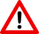 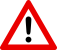 Avant de remplir le formulaire de candidature, nous vous conseillons de lire attentivement le document :« Notice de procédure de dépôt en ligne des candidatures »(Chaire Médiation scientifique)NATURE DE LA CANDIDATURE MÉDIATION SCIENTIFIQUE JUNIOR 					 SENIOR NOMBRE DE CANDIDATURE(S) / ANNÉE(S) :      NOMINATION(S) À L’IUF / PROMOTION(S) :      1) INFORMATIONS SUR LE CANDIDAT OU LA CANDIDATE MONSIEUR	 MADAMENOM :      PRÉNOM :      ADRESSE :      CODE POSTAL :      VILLE :      TÉLÉPHONE :      COURRIEL :      ÂGE AU 1ER JANVIER 2022 :       PROFESSEUR(E) 			 MAÎTRE(SSE) DE CONFÉRENCESUNIVERSITÉ OU ÉTABLISSEMENT D’APPARTENANCE :      DOMAINE SCIENTIFIQUE :      DOMAINE DISCIPLINAIRE :      SECTION CNU :      UNITÉ DE RECHERCHE D’APPARTENANCE :      2) PROJET DE RECHERCHE ET MÉDIATION SCIENTIFIQUETITRE DU PROJET :RÉSUMÉ DU PROJET DE RECHERCHE ET MÉDIATION SCIENTIFIQUE(500 CARACTÈRES MAXIMUM) :3) ACTIVITÉ SCIENTIFIQUE ET DE MEDIATION SCIENTIFIQUEACTIVITÉ SCIENTIFIQUE ACTUELLE (500 CARACTÈRES MAXIMUM) :ACTIVITÉ DE MÉDIATION SCIENTIFIQUE (1500 CARATÈRES MAXIMUM) :Activités visant à éclairer les citoyens et le débat public sur les grands enjeux sociétaux selon une logique de culture et de démarche scientifiques renforçant le soutien aux partenariats associatifs. Exemples d’items à mentionner : formation d’étudiants ou de doctorants à la médiation scientifique, participation remarquable à des événements de culture scientifique d’envergure (Fête de la science, Nuit européenne des chercheurs, année thématique, etc.), collaboration avérée et significative avec des musées scientifiques, centres ou associations de culture scientifique, technique et industrielle (CSTI), des services culturels universitaires et/ou des organismes de recherche et l’ANR pour le dialogue entre sciences, recherche et société, présence et publications dans les grands médias, création de podcasts, de vidéos scientifiques sur les réseaux sociaux, interventions régulières devant les scolaires, formation des enseignants, des journalistes scientifiques, etc. 4) PRODUCTION SCIENTIFIQUE5) ENCADREMENT DOCTORAL6) CURRICULUM VITAE2 pages maximumPrécisez notamment si vous avez déjà réalisé des activités visant à éclairer les citoyens et le débat public sur les grands enjeux sociétaux selon une logique de culture et de démarche scientifiques. Le cas échéant, indiquez vos partenariats. Voir les activités avérées de Médiation scientifique citées dans les Sections 3 et 7. 7) LISTE DES TRAVAUX ET DES PUBLICATIONSListe complèteOutre les publications scientifiques classiques, indiquez vos publications et réalisations en matière de médiation scientifique vers la société. Par exemple : - Pratique de l'utilisation des réseaux sociaux pour la vulgarisation scientifique,
- Développement de projets de science participative,
- Développement de projets de science en co-création avec des groupes de citoyens,
- Développement d'actions visant à lutter contre la désinformation (infox) et à promouvoir l'esprit critique,
- Implication dans des activités concernant l'apprentissage tout au long de la vie,
- Publication dans des revues de communication scientifique évaluées par des pairs (telles que Journal of Science Communication ou Public Understanding of Science),
- Participation/organisation de débats, colloques, forums citoyens sur les questions de science dans la société,
- Collaboration à des projets avec des institutions de communication scientifique telles que des musées scientifiques,
- Participation à des projets nationaux ou européens concernant la promotion de la culture scientifique. Etc.
8) PROJET DE RECHERCHE IUF 2022-2027CHOIX D’UNE CHAIRE IUF MÉDIATION SCIENTIFIQUEEst attendu un projet d’excellence en recherche scientifique de type IUF, qu’il soit en sciences naturelles et médicales ou en sciences humaines et sociales – Humanités au sens large, dont l’originalité tient à la forte priorité donnée à la médiation scientifique (avec et pour la société) concernant votre domaine de recherche, en particulier vos propres résultats et découvertes scientifiques liées au projet IUF.  Votre projet doit viser à développer les relations entre les établissements d’enseignement supérieur et de recherche et la société, dans le but d’éclairer les citoyens et le débat public sur les grands enjeux sociétaux selon une logique de culture et de démarche scientifiques. Les projets identifiés peuvent associer des partenaires reconnus (CSTI ou centres de culture scientifique, technique et industrielle, maisons pour la science, musées, médias, réseaux sociaux, associations, etc.) et créer des démarches de recherche participative avec des citoyens et/ou des décideurs publics.  Précisez bien le (ou les) partenaires (coordonnées précises) de médiation scientifique du projet IUF pour la période 2022-2027.8 pages maximum9) OUVERTURE POSSIBLE DU PROJET IUF VERS UN PROJET ERC AU COURS DE LA DÉLÉGATION (FACULTATIF)2 pages maximum (cf. Notice)10) DESCRIPTION DES ACTIVITÉS D’ENSEIGNEMENT ET DES RESPONSABILITÉS PÉDAGOGIQUES ET ADMINISTRATIVES (2 PAGES MAXIMUM)  Activité d’enseignement des 5 dernières annéesEn France : Dans l’établissement d’appartenance (nature et volume en heures équivalent TD)Dans d’autres établissementsÀ l’étranger :Responsabilités pédagogiques et administratives au cours des 5 dernières années11) OUVERTURE POSSIBLE DU PROJET IUF VERS UN PROJET D’INNOVATION PÉDAGOGIQUE AUPRÉS DES ÉTUDIANTS DE VOTRE SITE UNIVERSITAIRE1 page maximum (cf. Notice)12) LISTE DE 3 PERSONNALITÉS SCIENTIFIQUES FRANÇAISES OU ETRANGÈRES SUCEPTIBLES D’ETRE CONSULTÉES PAR LE JURY   (en particulier dans le domaine de la Médiation scientifique)   MONSIEUR 				 MADAMENOM :	      				PRÉNOM :      FONCTION :      				UNIVERSITÉ OU ÉTABLISSEMENT D’APPARTENANCE :      TÉLÉPHONE :      			COURRIEL :      			 MONSIEUR 				 MADAMENOM :	      				PRÉNOM :      FONCTION :      				UNIVERSITÉ OU ÉTABLISSEMENT D’APPARTENANCE :      TÉLÉPHONE :      			COURRIEL :      			 MONSIEUR 				 MADAMENOM :	      				PRÉNOM :      FONCTION :      				UNIVERSITÉ OU ÉTABLISSEMENT D’APPARTENANCE :      TÉLÉPHONE :      			COURRIEL :      		13) POUR LES CANDIDATS À UNE RECONDUCTION DE DÉLÉGATIONJOINDRE LE RAPPORT D’ACTIVITÉ 2017-2022ANNEXE FINANCIÈRE : COMPTE-RENDU D’UTILISATION DES CRÉDITS IUF SUR LA PÉRIODE DE DÉLÉGATION 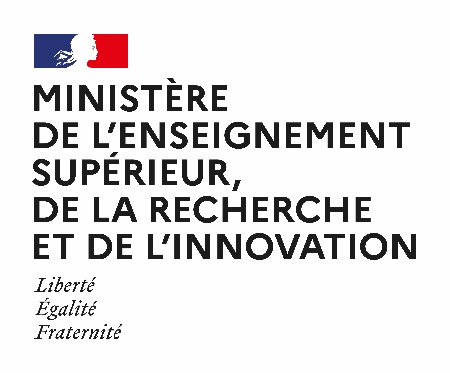 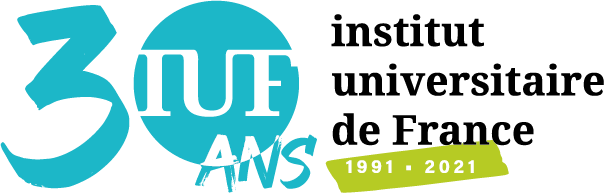 Le dossier ne sera étudié que sous réserve d’avoir été déposé :Sous forme complète, rédigée en français et en anglais pour examen par un jury international,Avant la date limite,Documents à enregistrer de préférence au format .pdf et nommer : formulaire_candidature_Médiation scientifique.pdf (version française) et application_form_Médiation scientifique.pdf (version anglaise)En utilisant la police de caractère Arial (11)PUBLICATIONSPUBLICATIONSPUBLICATIONSPUBLICATIONSDEPUIS LE DÉBUT DE CARRIÈREDONT CES 10 DERNIÈRES ANNÉESDONT CES 5 DERNIÈRES ANNÉESNOMBRE DE PUBLICATIONS DANS DES REVUES A COMITÉ DE LECTURE NOMBRE D’OUVRAGES PERSONNELSNOMBRE DE PARTICIPATIONS A DES OUVRAGES COLLECTIFSNOMBRES DE CONFÉRENCES INVITÉESNOMBRE DE PUBLICATIONS MAJEURES ET/OU D’ACTIVITÉS ORIENTÉES VERS LA MÉDIATION SCIENTIFIQUEDÉTAIL DES 5 PUBLICATIONS ET/OU RÉALISATIONS DE M֤ÉDIATION SCIENTIFIQUE LES PLUS SIGNIFICATIVES (4 PAGES MAXIMUM)DÉTAIL DES 5 PUBLICATIONS ET/OU RÉALISATIONS DE M֤ÉDIATION SCIENTIFIQUE LES PLUS SIGNIFICATIVES (4 PAGES MAXIMUM)TITRE1.RÉFÉRENCERÉSUMÉTITRE2.RÉFÉRENCERÉSUMÉTITRE3.RÉFÉRENCERESUMÉTITRE4.RÉFÉRENCERÉSUMÉTITRE5.RÉFÉRENCERÉSUMÉDIRECTION DE THÈSESDEPUIS LE DÉBUT DE CARRIÈREDONT CES 5 DERNIÈRES ANNÉESNOMBRE DE THÈSES SOUTENUES NOMBRE DE THÈSES EN COURS 